Digitale Kollaboration und Kommunikation im FremdsprachenunterrichtVertiefungsmodul (Primarstufe) : «Recettes» « « Mmhh, c’est bon ! » (Recette 2)Tutoriel für Kolleg*in in der Romandie mit prise de position A. Mise en placeIhr präsentiert euren Kolleg*innen in Form eines Tutoriels ein Gericht, das ihr speziell mögt, das für eure Gegend (Wohnort oder Herkunftsland) typisch ist und das ihr selber kocht.Dazu:…entscheidet ihr euch für ein Gericht, das ihr selber kochen könnt.…kocht ihr das Rezept …filmt ihr euch beim Kochen (Ausschnitte) und kommentiert, was ihr tut.Es muss kein kompliziertes Gericht sein. In der Einfachheit liegt die Würze ! Hier findet ihr eine Vorlage, die euch eine konkrete Vorstellung gibt, wie das Tutoriel aussehen könnte. https://www.dailymotion.com/video/x5q71kiB. Préparation de la recetteIhr wählt ein Gericht aus. Diskutiert dafür auch mit euren Eltern, was sie euch empfehlen.Stellt alle Zutaten zusammen, die ihr braucht. Schaut auf der Verpackung, wie die Zutaten auf Französisch heissen und notiert euch die Ausdrücke. Ihr braucht sie zum Filmen!Besprecht den Ablauf der Zubereitung und schreibt ihn auf Französisch auf. Tipp: Macht ein Drehbuch* mit 5-10 Sequenzen, die ihr aufnehmen werdet. Folgende Ausdrücke helfen euch beim Formulieren des Textes:Übt die Aussprache und spielt das Tutoriel einmal durch, bevor ihr zu kochen beginnt und filmt.Teilt euch die Aufgabe auf: eine Person bereitet das Rezept zu, die andere Person kommentiert es. Vielleicht tauscht ihr die Rollen in der Mitte des Filmens. Und vielleicht fragt ihr auch jemanden zum Filmen? Und überhaupt: wo kocht ihr?Et maintenant: ACTION! Viel Spass beim Zubereiten des Gerichtes.Nach gelungenem Filmen habt ihr das Essen verdient: bon appétit! Und vergesst nicht euer Tutoriel weiter zu leiten.Variante: Wollt ihr die Schritte lieber schriftlich darstellen? Auch das ist möglich: mit Zetteln, die ihr beschriftet und bei jeden Schritt zeigt; durch Einblenden des Textes im Film (dafür müsstet ihr jedoch ein bisschen Filmprofis sein  ) *Idee für das Drehbuch:Vereinfachte Version:Ihr wählt gemeinsam zwei Gerichte aus, die ihr gerne mögt.Ihr macht ein Foto davon oder sucht in Bild im Internet.Ihr kreiert eine carte culinaire. Darauf notiert ihr verschiedene Informationen, z.B. wo dieses Gericht gegessen wird, welche Zutaten es braucht, warum ihr es mögt, wann ihr es esst (Jahreszeit)…C. Dégustation du platIhr erhält das Tutoriel oder die carte culinaire von euren Kolleg*innen. Schaut es an, vielleicht habt ihr Lust es ebenfalls zu kochen? Das wäre ideal, um dann eine Meinung abzugeben und die Sterne zu verteilen…Beim zweiten Anschauen diskutiert ihr miteinander, was euch gefällt und was noch nicht ganz klar ist.Kriterien sind:Allgemeiner Eindruck: welche drei Adjektive passen zum Film / zur carte culinaire und zum Gericht?Qualität des Films / der carte culinaire: was hat euch am Film /an der carte culinaire gefallen?Klarheit und Verständlichkeit der Sprache: was habt ihr besonders gut verstanden? Was hat euch geholfen, die Schritte zu verstehen?Schwierigkeitsgrad der Zubereitung: wie schwierig schätzt ihr die Zubereitung des Gerichts ein? Habt ihr Lust es zuzubereiten? Warum (nicht)?D. Critique du gourmet et de la fine boucheNun verfasst ihr einen Blogeintrag als Kommentar eines Feinschmeckers  / einer Feinschmeckerin. Ihr entscheidet, wofür ihr wieviele Sterne verteilt (5 sind das Maximum). Euer Feedback schreibt ihr in den Blog der Klasse, so seht ihr, was die andern schreiben. Eure Kolleg*innen der Romandie werden sich über euer aufbauendes Feedback freuen.Recette 2 - « Mmhh, c’est bon ! » (feuille de route pour le tutoriel)Recette 2 - « Mmhh, c’est bon ! » (feuille de route pour la carte culinaire)Pour préparer…, il vous faut…Zum Zubereiten von… braucht ihr…On remplitMan füllt aufOn poseMan stelltOn épluche une carotteMan schält eine KarotteOn coupe la courgetteMan schneidet die ZucchettiOn cuit pendant …minutesMan kocht während … Minuten On ajoute un litre de …Man fügt einen Liter… hinzuOn mélange délicatementMan mischt sorgfältigOn monte les blancs d’œufsMan schlägt Eiweiss steifOn verseMan giesstOn laisse reposerMan lässt ruhenOn préchauffe le four à …degrésMan heizt den Ofen auf …Grad vorUn saladierEine SchüsselUn fouetEin SchwingbesenLa pâteDie TeigmischungUn verreEin GlasUne cuillère, une fourchette et un couteauEin Löffel, eine Gabel und ein Messer…1. Einleitung und Zutaten zeigen2. Karotten schälen und raffeln3. Ei kochenNous vous présentons la salade de carottes. C’est un plat typique pour l’Argovie.Pour la salade de carottes il vous faut 4 carottes, un œuf, …D’abord on épluche les carottes, ensuite on râpe les carottesOn cuit un œuf pendant 5 minutes.4. Ei schälen und in Viertel schneiden5. Salatsauce zubereiten6. Karotten mit Salatsauce mischen und mit Eiern dekorierenMaintenant on écale l’œuf et on…On…Pour finir, on…PhaseWas ich machen mussDatumSo ist es mir ergangen*Unter-schrift LP Mise en placeIch habe die Infos gelesen und weiss, was zu tun ist.PréparationWir haben ein Gericht gewählt.PréparationWir haben den Einkauf gemacht.PréparationWir haben die Zutaten auf Französisch notiert.PréparationWir haben das Drehbuch geschrieben und sind uns einig, wer was macht.PréparationWir sind uns in der Aussprache sicher. PréparationWir haben den Film gedreht und einmal angeschaut. PréparationWir haben das Tutoriel weitergeleitet.DégustationWir haben das Tutoriel der Kolleg*innen gesehen.DégustationFreiwillig: Wir haben das Gericht auch zubereitet.DégustationWir haben unsere Einschätzung notiert. CritiqueWir haben unser Feedback in den Blog geschrieben. Datum: …………………………CritiqueWir haben die Einschätzung der Kolleg*innen gelesen und verstanden.Notes personnellesIch werde mir merken*:______________________________________________________________________________________________________________________________________________________________________________________________________Ich werde mir merken*:______________________________________________________________________________________________________________________________________________________________________________________________________Ich werde mir merken*:______________________________________________________________________________________________________________________________________________________________________________________________________Ich werde mir merken*:______________________________________________________________________________________________________________________________________________________________________________________________________* Zeichne jeweils bei «So ist es mir ergangen» eines der folgenden Emojis. Du darfst auch ein eigenes erfinden, wenn keines passt.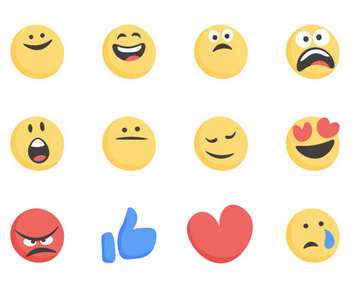 * Bei «Ich werde mir merken» kannst du schreiben:- was ihr von euren Kolleg*innen neu erfahren habt.- was bei euren Kolleg*innen anders ist als bei euch.- welche Wörter und Ausdrücke euch halfen, um das Tutoriel zu kommentieren und das Feedback zu schreiben.- was euch im Feedback der Kolleg*innen besonders gefreut hat.PhaseWas ist machen mussDatumSo ist es mir ergangen*Unter-schrift LP Mise en placeIch habe die Infos gelesen und weiss, was zu tun ist.PréparationWir haben zwei Gerichte gewählt.PréparationWir haben die Gerichte fotografiert.PréparationWir haben die Informationen notiert. PréparationWir haben die carte culinaire gestaltet. PréparationWir haben die carte culinaire weitergeleitet.DégustationWir haben die carte culinaire der Kolleg*innen gelesen.DégustationWir haben unsere Einschätzung notiert. CritiqueWir haben unser Feedback in den Blog geschrieben. Datum: …………………………CritiqueWir haben die Einschätzung der Kolleg*innen gelesen und verstanden.Notes personnellesIch werde mir merken*:______________________________________________________________________________________________________________________________________________________________________________________________________Ich werde mir merken*:______________________________________________________________________________________________________________________________________________________________________________________________________Ich werde mir merken*:______________________________________________________________________________________________________________________________________________________________________________________________________Ich werde mir merken*:______________________________________________________________________________________________________________________________________________________________________________________________________* Zeichne jeweils bei «So ist es mir ergangen» eines der folgenden Emojis. Du darfst auch ein eigenes erfinden, wenn keines passt.* Bei «Ich werde mir merken» kannst du schreiben:- was ihr von euren Kolleg*innen neu erfahren habt.- was bei euren Kolleg*innen anders ist als bei euch.- welche Wörter und Ausdrücke euch halfen, um die carte culinaire zu verfassen und das Feedback zu schreiben.- was euch im Feedback der Kolleg*innen besonders gefreut hat.